Euroopa Liit tuleb 
selle kodanike jaoks toimima pannaEuroopa Regioonide Komitee 
2017. aasta 
teabevahetuskavaKäesolev dokument esitatakse Euroopa Regioonide Komitee juhatusele 6. detsembril 2016.TaustKäesolev dokument on teine aastane tegevuskava, mis Euroopa Regioonide Komitee juhatusel palutakse teabevahetusstrateegia 2015–2020 raames vastu võtta. Viimases tõsteti esile vajadust taasühendada Euroopa oma kodanikega, kasutades sihipärast kahesuunalist teabevahetust, milles on kesksel kohal komitee liikmed ja mis viiakse ellu koostoimes kohalike ja piirkondlike omavalitsustega ning tugevdatud koostöös Euroopa Komisjoni, Euroopa Parlamendi ja nõukoguga.Nagu 2016. aastalgi, määratakse teabevahetuskavas piiratud hulk temaatilisi prioriteete, mis kajastavad komitee poliitilisi prioriteete ajavahemikul 2015–2020, samuti komitee komisjonide temaatilisi prioriteete ja komitee fraktsioonide teabevahetustegevust. Lisaks võetakse selles arvesse komitee koostööd teiste ELi institutsioonidega, nimelt Euroopa Parlamendi ja Euroopa Komisjoniga.Käesoleva kava koostamisel peeti silmas 2016. aasta teabevahetuskava esialgseid tulemusi, mille lõplik versioon esitatakse komitee juhatusele 22. veebruaril 2017. Käesoleva kava eelarveaspektid esitati komitee rahandus- ja halduskomisjonile 14. novembril 2016. 2017. aastal viiakse läbi strateegia ja selle rakendamise sõltumatu mõjuanalüüs, mis esitatakse juhatuse juuli koosolekule.Teabevahetus komitee 2015–2020. aasta poliitiliste prioriteetide osasKomitee teabevahetustegevus kajastab komitee 2015. aasta juunis vastu võetud viit poliitilist prioriteeti aastateks 2015–2020:Euroopa majanduse uus algus;ELi õigusloomeküsimuste territoriaalne mõõde;lihtsam ja paremini ühendatud Euroopa;stabiilsus ja koostöö Euroopa Liidu sees ja väljaspool;kodanike Euroopa on tuleviku Euroopa.Teabevahetuse direktoraat pakub asjakohast meediakajastust seadusandliku töö ja institutsiooniliste tegevuste kohta kõnealuses viies prioriteetses valdkonnas ning tagab põhiteabe kättesaadavuse arvamuste ja muude institutsiooniliste algatuste kohta, kasutades selleks kõige sobivamaid teabevahetusvahendeid integreeritud viisil nende tegevuste puhul, mille mõju tõotab olla kõige suurem. Arvestades piiratud vahendeid, määratakse õige meediakanalite kombinatsioon kindlaks, kasutades komitee pressitalitust, audiovisuaalset meediat, üritusi, veebisaite, sotsiaalmeediat ja väljaandeid ning võttes arvesse uudisväärtust, poliitilist ja institutsioonilist asjakohasust ja võimalikke sihtrühmi, nagu strateegias määratletud.Poliitiline kontekst on 2016. aastal märkimisväärselt muutunud.Ennekõike märgistas komitee 11. oktoobri 2016. aasta täiskogu istung algust suurele poliitikaalgatusele „Mõttevahetus Euroopa teemal – olevik ja tulevik“, milles nähakse ette teabevahetustegevuse märgatav parandamine, sh kodanikudialoog, kohalikud üritused ja muu teabevahetustegevus, kus on kõige olulisem kohalike inimeste kuulamine ja tagasiside andmine Brüsselile. Euroopa Regioonide Komitee poliitiline juhtkond soovib taastada usaldust ja ehitada üles kodanikulähedasema Euroopa, pidades silmas Rooma lepingu 60. aastapäeva, aga ka edasist aega. See on viieaastase teabevahetusstrateegia „Euroopa taasühendamine kodanikega: dialoogi loomine kohaliku ja ELi tasandi vahel“ keskpunkt.Arvestades algatuse „Mõttevahetus Euroopa teemal“ nõudmisi, peaks sellest saama eraldi prioriteetne teabevahetusteema püüdlustes 5. poliitilise prioriteedi suunas. Kuna ELi kõige selgem kasu seisneb investeeringutes, kasvus ja töökohtades, siis oleks värske algus Euroopa majandusele teema, millega liikuda 1. poliitilise prioriteedi suunas. Ning arvestades kodanike kasvavat muret rände ja pagulaste integratsiooni pärast, siis peaks see olema teabevahetustegvuse kolmas prioriteetne teema.2017. aasta teabevahetuse kampaaniadKuigi hõlmatakse ka komitee liikmete oluline tegevus, kontsentreeritakse vahendid piiratud arvule teemadele, mida peetakse komitee poliitilisi prioriteete ja Euroopa Komisjoni 2017. aasta tööprogrammi arvestades 2017. aastal eriti oluliseks. Nagu ka 2016. aastal, suurendatakse liikmetele keskenduva lähenemisviisi raames toetust kohaliku tasandi tegevusele liikmesriikides, nagu nt kodanikudialoogid. Sellega seoses arendatakse jätkuvalt praegust koostööd ja partnerlust Euroopa Liidu institutsioonidega.Kõigi kolme 2017. aasta kampaania jaoks kasutatakse rida teabevahetusvahendeid rakenduslike tegevuskavade kaudu, shkomitee liikmete teabepaketid, mis sisaldavad narratiive ja suuniseid, projektinäiteid, kokkuvõtteid ja teabelehti, tutvustusi, infograafikuid, videoklippe jne; meedia- ja pressitegevus, sh meediapartnerlused, ajakirjanike seminarid jne;veebi-, audiovisuaalne ja sotsiaalmeediategevus;olulised üritused, konverentsid ja seminarid.Üldiste prioriteetide ja temaatiliste kampaaniate jaoks kavandatud tegevuste üksikasjalik ülevaade on esitatud I lisas.Kampaania 1. Mõttevahetus Euroopa teemal – olevik ja tulevikÜhendkuningriigi Brexiti referendum on vaid üks märk sellest, et kodanike usaldus selle vastu, et Euroopa Liit suudab täita nende ootusi, on enneolematult madal. Vajadusel kuulata ja võtta arvesse kodanike seisukohti, on otsustav tähtsus ja seda ei saa kuskil paremini korraldada kui kohalikul tasandil. Euroopa Liidust teavitamine kahesuunalise, alt üles protsessina algab meie raekodadest ja komitee liikmed on selle elluviimisel enesestmõistetavad partnerid.See teabevahetuse prioriteet on sai veelgi olulisemaks Euroopa Ülemkogu eesistuja Donald Tuski 2016. aasta novembris komitee presidendile saadetud taotlusega, milles palutakse komiteel avaldada arvamus „Mõttevahetus Euroopa teemal: kohalike ja piirkondlike omavalitsuste hääl usalduse taastamiseks Euroopa Liidu vastu“. Komitee võttis taotluse meeleldi vastu ja käivitas poliitilise protsessi kõnealuse arvamuse vastuvõtmiseks 2018. aastal, millele eelneb laialdane ja kaasav konsulteerimisprotsess rohujuure tasandil.Tõhusas koostöös teiste ELi institutsioonidega on komitee juba veenvalt tõendanud, et detsentraliseeritud teabevahetus nõuab paremini koordineeritud ja struktureeritud lähenemisviisi, ning saavutanud näiteks eesmärgi, et kuni Euroopa Parlamendi 2019. aasta valimisteni korraldatakse 500 kodanikudialoogi, mida soovitati komitee 2014. aasta detsembri arvamuses „Euroopa taasühendamine kodanikega“ ning millest on saamas Euroopa Komisjoni korraldatavate ürituste viitepunkt.2017. aastal ja eeskätt Euroopa Ülemkogu taotletud arvamuse raames paneb komitee suurema rõhu asjaomastele kohalikele üritustele. Komitee kasutab enda liikmesriikides toimuvaid koosolekuid selleks, et korraldada ühendust loovaid üritusi, ning toetab liikmeid kodanikudialoogide ja linnavalitsuste aruelude korraldamisel oma valimisringkonnas. Lisaks innustatakse komitee liikmeid ja asendusliikmeid osalema kohalikul tasandil kolmandate osapoolte korraldatud üritustel, eriti koostöös teiste ELi institutsioonidega ning selleks et suurendada teadlikkust enne Euroopa Parlamendi 2019. aasta valimisi.Võimalusel kutsutakse komitee liikmeid/asendusliikmeid alati ühendama jõud ELi, riigi, piirkonna ja kohaliku tasandi poliitiliste juhtidega, et anda panus arutellu ELi tuleviku üle. Neil kohaliku tasandi üritustel osalevate kodanike muresid, vajadusi ja püüdlusi jagatakse kõigi ELi institutsioonide ja riiklike partneritega, kasutades selleks teabevahetustegevust, Euroopa Ülemkogu jaoks koostatavat arvamust ja komitee tavapärast õigusloomealase tegevust. Osalenud kodanikud, kes soovivad saada ajakohast teavet kodanikudialoogi järelmeetmete kohta, saavad tagasisidet kooskõlas kehtivate andmekaitse-eeskirjadega.Kampaania 2 – Töökohtade, majanduskasvu ja investeerimise edendamine Euroopa piirkondades ja linnades2016. aastal alanud kampaania jätkub. See kajastab vajadust kaasata kohalikke ja piirkondlikke omavalitsusi avaliku ja erasektori investeeringute asjus, et edendada kõikides ELi piirkondades ja linnades majanduslikku-, sotsiaalset ja territoriaalset ühtekuuluvust ning soodustada selles valdkonnas teabevahetust ja poliitika õppimist. 2017. aastal toimub arutelu ELi 2020. aasta järgse eelarve üle ja komitee tutvustab piirkondade ja linnade seisukohti nii eelarve kui ka järgnevate õigusaktide kohta, nimelt ühtekuuluvuspoliitika ja maaelu arengu aspektist.Teabevahetustegevuses kasutatakse ära komitee arvamusi, uuringuid, seminare, konverentse ja väljaandeid. Seotud sõnumite ja tegevuste tipphetk saabub 15. Euroopa piirkondade ja linnade nädala vältel (9.–12. oktoober), mil komitee president peab esmakordselt kõne „Euroopa Liidu haldusüksuste olukord: piirkonnad, linnad ja külad“. Kokku lepitakse rakenduslikus tegevuskavas, mis hõlmab kõnealust kampaaniat koos tulevase ühtekuuluvuspoliitika peamiste teabevahetuse tähistega ning komitee investeerimise valdkonna tegevuskava, tagades sel viisil seose komitee komisjonide tööga.Kampaania 3: Ülemaailmse stabiilsuse toetamine kohaliku ja piirkondliku koostöö kaudu2017. aastal jätkuvad arutelud ELi välissuhete ja -poliitika kohaliku mõõtme üle. Kampaania üks põhiteemasid on ränne ja pagulaste integreerimine, toetudes 2016. aasta detsembri integratsioonifoorumile ja komitee vastu võetud arvamustele rände teemal.Jätkuvad rändevood, integratsioonalased probleemid ja ebastabiilsus ELi ida- ja lõunanaabruses jäävad kõigi valitsustasandite jaoks väljakutseks. Kodanikud ootavad õigustatult, et Euroopa annaks selles küsimuses märkimisväärse panuse vabadusse, solidaarsusse ja turvalisusesse. Üheks oluliseks valdkonnaks võib kujuneda kliimamuutused ja COP 22 järelmeetmed. Kõnealuste ja nendega seotud poliitikavaldkondade ja -algatuste osas jätkab komitee 2017. aastal oma poliitilist ja võrgustikealast tegevust, nimelt süvendades koostööd kohalike ja piirkondlike esindajatega ARLEMi ja CORLEAPi assambleede ja teiste rahvusvaheliste organisatsioonide ja võrgustike kaudu.Selle kampaania jaoks on otsustav kuupäev juhatuse 2017.  aasta veebruari koosolek Maltal. Kogu 2017. aasta vältel aidatakse teabevahetustegevusega nii ELi kui ka kohalikul tasandil suurendada sidusrühmade ja üldsuse teadlikkust ning edendada heade tavade tutvustamist. Kokku lepitakse kõnealuse kampaania rakenduslikus tegevuskavas koos peamiste teabevahetuse tähistega, tagades sel viisil seose komitee komisjonide tööga.Komitee 2017. aasta teabevahetus: üldised ja innovaatilised tegevusedEsmakordselt 2016. aastal kasutatud kampaania lähenemisviis, mille eesmärk on keskenduda meediategevuse ja ürituste osas piiratud hulgale tegevustele, nõuab 2017. aastal sihipärasemat seadistamist. Seepärast seatakse kampaaniate juhtidele konkreetsemad ülesanded ja kaasatakse talitustevaheliste kampaaniameeskondade töö. Edasi tuleks arendada teabevahetustöötajate rühma, et sellest saaks mitteametlik võrgustik, kus toimub kogu aasta vältel teabevahetustegevuse tulemuste kajastamine, vahehindamine ja jagamine. 2017. kasutatakse 10 % eelarvest selleks, et katsetada teabevahetuse innovaatilisi lähenemisviise, nt eri meediavormide hõlmamine, samuti välised mõjuhinnangud.Osakondade esitatud prioriteed 2017. aastaks on alljärgnevad.Pressi- ja meediasuhtedOsakond tegeleb pressi- ja meediasuhetega, mida haldavad pressiametnike meeskond ning videoid ja fotosid tootev ja levitav audiovisuaalvaldkonna meeskond. Koostöös teiste osakondade ning juhtkonnaga ajakohastatakse pidevalt komitee teabevahetuse kavandamise vahendit ning hõlmatakse kogu teabevahetustegevust mitmekuulise perioodi vältel. Pressiametnikud teevad oma tööd tihedas koostöös komitee komisjonide, Brüsselis asuvate korrespondentidega ning ühe või mitme riigi meediaga. Audiovisuaalvaldkonna meeskond toodab meedias ja sotsiaalmeedias kasutamiseks audiovisuaalseid materjale. Hõlmatakse komitee peamisi tavapäraseid ja ühenduse loomiseks mõeldud üritusi ning ollakse kontaktis ELi, riiklike, piirkondlike ja kohalike telekanalitega. 2017. aasta prioriteedid on alljärgnevad.Meediapartnerlused: arvestades praeguste partnerluste edu (Hispaania, Itaalia, Poola), on eesmärk laiendada geograafilist ulatust ühe või kahe riigi võrra ja katsetada rohkem kampaania- või üritustepõhiseid lühiajalisi partnerlusi. Ajakirjanike külaskäigud: arvestades eelmist prioriteeti ja piiratud eelarvet, on ajakirjanike külaskäikude keskmes täiskogu istungjärgud ja põhiüritused (eriti nende puhul, millel on tavaliselt olnud oluline teabevahetuspotentsiaal liikmeid kaasates).Audiovisuaalsed tooted: pidades silmas individuaalsete intervjuude piiratud haaret, vähendatakse nende arvu, keskendudes täiskogu istungjärkude kokkuvõtvatele reportaažidele ja uutele teabeformaatidele, näiteks piiratud hulka arvamusi katvad temaatilised toimikud.ÜritusedKaks konverentside korraldamise meeskonda ja üks külastajate teenindamise meeskond pakuvad komitee talitustele kontseptsioone, kvaliteedistandardeid ja nõuandeid ürituste korraldamiseks, samuti kohalike ürituste kontekstis. Kohalike ürituste ning komitee võõrustatud, aga väljastpoolt korraldatud konverentside puhul järgitakse kõiki komitee talitusi hõlmavat menetlust. Külastajate teenindamise meeskond tegeleb külastustaotlustega, hoolitseb logistilise ettevalmistuse ja kavandamise eest, koordineerib sõnavõtjate meeskonda ning teeb koostööd külastajate teenindamise osakondadega teistes ELi institutsioonides. 2017. aasta prioriteedid on järgmised:Euroopa piirkondade ja linnade nädal: vaadata läbi avaistungi vorm, töötada välja kajastamisstrateegia uuele iga-aastasele komitee presidendi kõnele „Euroopa Liidu haldusüksuste olukord: piirkonnad, linnad ja külad“ ning leida üritusele uus kese temaatiliselt ja organisatoorselt. EuroPCom: kavandada 2017. aasta konverents novembrisse, selle asemel, et korraldada see Euroopa piirkondade ja linnade nädalale järgneval nädalal, püüda saavutada suurem interaktiivsus ja projektide rakendamine kohalike omavalitsuste kaudu koostöös komisjoni esinduste, parlamendi infobüroode ja Europe Directi teabekeskustega. EuroPComi konverentsi järeldusi ja ettepanekuid tuleks võtta arvesse komitee töös.Kohalikud üritused / kodanike dialoogid: jätkatakse 2016. aastal alustatud lähenemisviisi ning tihendatakse koostööd kohalike omavalitsuste ja ELi institutsioonidega.Väljaanded, sotsiaalmeedia ja digitaalne teabevahetusÜldiste teenuste hulka kuulub komitee liikmete ja nende kodukohtade ühendamine ELi institutsioonidega Brüsselis, kasutades nii mitmesuguseid digitaalse ja sotsiaalmeedia kanaleid kui ka trüki- ja veebiväljaandeid. Lisaks töötatakse pidevalt välja digitaalset infosisu. Komitee liikmetele ning kolleegidele komitees ja teistes ELi institutsioonides antakse nõu ja pakutakse aruteluvõimalusi veebipõhise teabevahetuse, sotsiaalmeedia ja väljaannete kohta. 2017. aasta prioriteedid on järgmised:Veebiüritused: katsetada rohkem võimalusi komitee ürituste kajastamiseks veebis, sh interaktiivsus veebis jälgijatega. Tuleb õppida 2016. aasta veebikursuse (MOOC) kogemustest ning tihendada koostööd teiste ELi institutsioonidega e-õppe valdkonnas. Väljaanded: ajakirja „Regions and Cities of Europe“ digiteerimine ja liitmine e-uudiskirjadega.Visuaalne identiteet: kasutada kõigis väljaannetes uut graafilist esitlust ning loobuda järk-järgult kõigist mitteametlikest logodest 2017. aasta keskpaigaks.Internet: kodulehekülje ümberkujundamisele ja komitee uue logo kasutamisele kõigil lehekülgedel järgneb kasutustihedusest lähtuv lehekülgede prioriseerimine. Oodata on ettevalmistusi 2018. aastal toimuvaks täielikuks läbivaatamiseks, sh asjaomased komiteesisesed töövood ja väliste veebilehtede integreerimine.Sotsiaalmeedia: komitee liikmetele antakse sotsiaalmeediaalaseid soovitusi, sh koolitusi, ning avaldatakse käitumisjuhend komitee töötajatele. Konsolideeritakse eri kanalites paiknevad komitee ametlikud kasutajakontod.Negatiivsed prioriteedidVahendite koomaletõmbamise kontekstis ei suuda komitee juhtida tähelepanu kogu tegevusele kõigil tasandeil ja kõigil teemadel. On oluline eraldada vahendeid, lähtudes institutsioonilistest prioriteetidest ja tulemuspõhisest eelarve koostamisest.Hindamine ja mõjuhinnang2017. aastal konsolideeritakse ja integreeritakse paremini teabevahetustegevuse järelevalve ja hindamine. Olemasolevad aruanded meedia, ürituste ja veebitegevuse kohta ning tulemused ühtlustatakse, et esitada komitee juhtkonnale ja fraktsioonidele terviklikud kuuaruanded. Lisaks koostatakse konkreetseid ülevaateid asjaomaste sihtrühmade tegevusest ja vahenditest, nagu teabepaketid, ajakirjandus- ja meediategevus, üritused ja veebipõhised vahendid. Sellega seotud näitajad on esitatud II lisas. Enne 2017. aasta teist poolt korraldatakse komitee 2015.–2020. aasta teabevahetusstrateegia välishindamine, kombineerides veebiküsitluse ja intervjuud sihtrühmadega, et hinnata 2015. ja 2016. aasta teabevahetuskavade mõju ja viieaastast strateegiat.Veebiküsitlusega uuritakse kohalikelt ja piirkondlikelt sidusrühmadelt (sh liikmed), kas:nad on näinud kolme temaatilise kampaania teabevahetustegevust või sellest midagi kuulnud (eesmärk: 50 %, kontrollväärtus ei ole saadaval),nad arvavad, et komitee mõjutab ELi poliitikakujundamise protsessi kohalikust/piirkondlikust perspektiivist (eesmärk: keskmine tulemus 3,5 punkti 5st; 2015. aasta kontrollväärtus 3,15),nad leiavad, et komitee teabevahetuse teenused ja vahendid on kasulikud.Intervjuudega (valimisse kuuluvad komitee liikmed, ELi institutsioonilised partnerid ja kohalikud/piirkondlikud sidusrühmad) hinnatakse teabevahetustegevuse (teadlikkus, osalemine, hindamine) ja eeskätt kõnealuse kolme temaatilise kampaania tajumist. Hindamist korratakse 2019. aastal.Vahendid ja eelarve2017. aasta teabevahetuskava vahendid on samas suurusjärgus eelmiste aastate omadega. Komitee teabevahetuse direktoraadis töötab praegu 51 inimest. Teabevahetustegevus kooskõlastatakse teiste osakondadega ja fraktsioonide sekretariaatidega.2017. aasta tegevuseelarve on 1 935 629 eurot ning see jaguneb nelja eelarvepunkti vahel:439 850 eurot ürituste korraldamiseks (Brüsselis või väljaspool Brüsselit) partnerluses kohalike ja piirkondlike omavalitsuste, nende liitude ja teiste Euroopa institutsioonidega (eelarvepunkt 2542);682 210 eurot suheteks Euroopa, riikliku, piirkondliku või kohaliku tasandi või valdkondliku meediaga ning partnerluste sõlmimiseks tele-, raadio- ja kirjutava ajakirjandusega (eelarvepunkt 2600);774 471 eurot digitaalse infosisu tootmiseks ning audiovisuaalsete, elektrooniliste või veebipõhiste teabematerjalide levitamiseks (eelarvepunkt 2602);39 098 eurot dokumentatsiooni ja raamatukoguga seotud kuludeks, sh valdkondlike meediaväljaannete tellimine (eelarvepunkt 2622).Üksikasjalikum eelarvejaotus rubriikide ja tegevusalade kaupa esitati rahandus- ja halduskomisjonile 14. novembril 2016.**	*I lisa. Ülevaade 2017. aasta konkreetsetest teabevahetusmeetmetestAjakirjandus ja meediaKoostada liikmetekeskseid jutustamismaterjale, mis võimaldavad tegelikel poliitikutel rääkida tegelikke edulugusid tegelikele inimestele.Töötada välja ja rakendada temaatiliste kampaaniate raames sihipärast ajakirjandus- ja meediategevust koostöös Euroopa Parlamendi, ELi nõukogu ja Euroopa Komisjoniga.Arendada edasi praegust lähenemisviisi meediapartnerlustele riiklike uudisteagentuuridega ning uurida võimalusi luua uusi ajutisi partnerlussuhteid konkreetsete ürituste korraldamise raames (nt kohalikud üritused).Veelgi tugevdada uue audiovisuaalmeeskonna pakutavaid teenuseid seoses koostoimega teiste ELi institutsioonide büroodega ja suhetega riiklike/piirkondlike ringhäälinguorganisatsioonidega.ÜritusedKorraldada kohalikke üritusi osana algatusest „Mõttevahetus Euroopa Liidu teemal – olevik ja tulevik“.Korraldada 15. Euroopa piirkondade ja linnade nädal 9.–12. oktoobril 2017 Brüsselis koos Euroopa Komisjoni regionaal- ja linnapoliitika peadirektoraadiga ning üle 180 kohaliku ürituse ELi piirkondades ja linnades. Selle raames esitatakse esimene aruanne „Euroopa Liidu haldusüksuste olukord: piirkonnad, linnad ja külad“, mis koostatakse järelmeetmena algatusele „Mõttevahetus Euroopa Liidu teemal – olevik ja tulevik“.Korraldada ja võõrustada üritusi komitee ruumides hoolikalt valitud temaatilistel prioriteetidel, näiteks samaaegselt komitee täiskogu istungjärguga ning koostöös Euroopa Komisjoni asjaomaste peadirektoraatide ja teiste sidusrühmadega.Korraldada 2017. aasta novembris ELi kaheksas avaliku sektori teabekorralduse konverents (EuroPCom) teemal „Euroopa arutelude ühendamine“ (kinnitamisel) koostöös Euroopa Komisjoni, Euroopa Parlamendi, nõukogu ja Euroopa Majandus- ja Sotsiaalkomiteega.Kasutada kohalike ja piirkondlike omavalitsuste ja nende ühenduste olemasolevaid ja uusi teabevahetusmeetmeid ning koostööd Europe Directi teabekeskuste, liikmesriikides asuvate Euroopa Komisjoni esinduste ja Euroopa Parlamendi infobüroodega ning ka teiste võrgustikega. Töötada välja nn ärimudeleid ja strateegilisi võrdlusi, et edendada sellist koostööd temaatilisel ja/või geograafilisel tasandil. Soovitada igal komitee liikmel osaleda aastas vähemalt kahel kõnealust temaatilist prioriteeti käsitleval kohalikul üritusel kodanike või sidusrühmade dialoogi raames.Internet, sotsiaalmeedia ja digitaalne infosisuViia lõpule väljaannete digiteerimine, mille näeb ette juhatuse 10. oktoobril 2016 vastu võetud digitaalse teabevahetuse strateegia. Toetudes kulude ja kajastuse analüüsile ja vajadusele tugevdada materjali riikide delegatsioonide jaoks, hõlmatakse Euroopa piirkondade ja linnade ajakiri (paberversioon) e-uudiskirja süsteemi.Suurendada infosisu mõju, toetudes sotsiaalmeedia jälgimise vahendile ja institutsioonidevahelisele veebistatistika vahendile, mis võimaldavad mõju seiret ja infosisu pidevat kohandamist. Esilehel ilmub presidenti (vasakul) ja liikmeid (keskel) tutvustava osa kõrval kõige enam loetud teave uudiste, ürituste, arvamuste jne seast (kasutajapõhine sisu). Lisatakse ka lingid fraktsioonide veebilehtedele.Määrata kindlaks komitee tulevase veebilehe funktsionaalne kirjeldus ja graafiline kujundus.Korraldatakse uus digitaalsete ürituste sari, kasutades laialt avatud e-õppe (MOOC) mudelit, mida on rakendatud ja hinnatud 2015. ja 2016. aastal.Uuenduste eesmärk on jõuda sihtrühmadeni kõige sobivamate kanalite kaudu, olgu selleks sotsiaalmeedia, teavitamine e-posti teel, veebi- või digiväljaanded.**	*II lisa. Tulemusnäitajad Suhted ajakirjanduse ja meediagaMeediaaruandeid koostatakse igakuiselt või pärast täiskogu istungjärke ja olulisi üritusi ning neis antakse ülevaade saavutatust seoses äramärkimiste ja kajastusega meedias, sh audiovisuaalmeedias. Neis aruannetes esitatakse ka kvalitatiivne analüüs teemade ja riikide kaupa.ÜritusedNagu varemgi, dokumenteeritakse komitee oluliste ürituste tulemused ja mõju hinnangute ja menetluste kaudu. Lisaks osalejate rahuloluküsitlustele sisaldavad need teavet komitee ürituste mõju kohta, st seoses kohalike ametiasutuste korraldatud järelmeetmetega.Väljaanded, internet ja sotsiaalmeediaAruandeid koostatakse igakuiselt või pärast täiskogu istungjärke ja olulisi üritusi ning neis antakse ülevaade kajastuse osas saavutatust. Lisaks kasutatakse olemasolevaid ja uusi vahendeid, et paremini jälgida komitee väljaannete ja veebiallikate kasutamist. Teatud juhtudel koostatakse sihipäraseid hinnanguid, et suurendada komitee paber- ja veebiväljaannete kasutegurit.**	*III lisa. Teabevahetuse direktoraadi ülesehitus, ülesanded ja personalTeabevahetuse direktoraat (D) haldab komitee mitmesuguseid teabevahetuse vahendeid, nagu meediasuhted, konverentsid ja üritused, digitaalne teabevahetus (sh veebipõhine teabevahetus ja sotsiaalmeedia) ning väljaanded. Direktoraadil on kokku 51 töötajat (22 AD, 20 AST, 2 END, 7 CA). Direktoraadi juhtkonna tasand (2 AD, 3 AST, 1 CA) hõlmab ka teabevahetuse eelarve kontrollimise meeskonda. Direktoraadi kolm osakonda täidavad nimetatud personaliga järgmisi ülesandeid.Pressiametnike ja meediasuhete osakond (D.1) (10 AD, 3 AST, 2 CA) toetab komitee liikmeid ja talitusi ajakirjanduse ja meedia suhete ning audiovisuaalvaldkonna teenustega. Siia kuulub pressiametnike meeskond ning videoid ja fotosid tootev ja levitav audiovisuaalvaldkonna meeskond.Ürituste osakond (D.2) (5 AD, 7 AST, 2 END) toetab komitee liikmeid ja talitusi ürituste korraldamisega. Siia kuulub iga-aastase Euroopa piirkondade ja linnade nädala korraldamise meeskond, konverentside korraldamise meeskond ja külastajate teenindamise meeskond.Sotsiaal- ja digitaalmeedia ning väljaannete osakond (D.3) (5 AD, 7 AST, 4 CA) toetab komitee liikmeid ja talitusi sotsiaal- ja digitaalmeedia teabevahetuse, väljaannete ja graafilise disainiga. Siia kuuluvad kaks meeskonda, kes tegelevad sotsiaal- ja digitaalmeedia ning väljaannetega._____________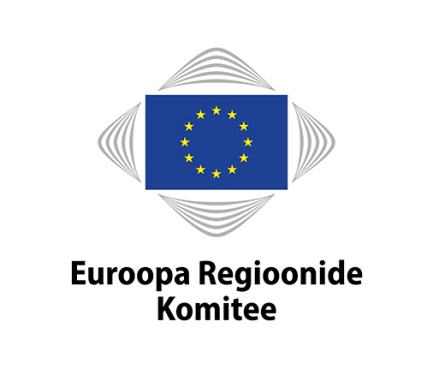 